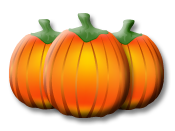 Snack PersonTuesdayThursday
Abby3Wear something white to school.5Bring in a white toy.Ava10Find something red around the house and bring it in.
** Field Trip $$ Due**12Fire Safety- Dousman Fire Department will visit us at school! Wear red today!Victoria17Field Trip to Cozy Nook Farm!
Wear something orange.19Find something orange around the house and bring it in.Kamden24   **Parent Teacher Conferences- before and after school**Bring something pink. 26    **Parent Teacher Conferences- before and after school**Bring something purple. Jack/ Oliver31Fall Songs and Party- parents stay for first 20 minutes.  Costumes optional.Nov. 2

Bring in or wear something black.